
Turn Your Eyes upon Jesus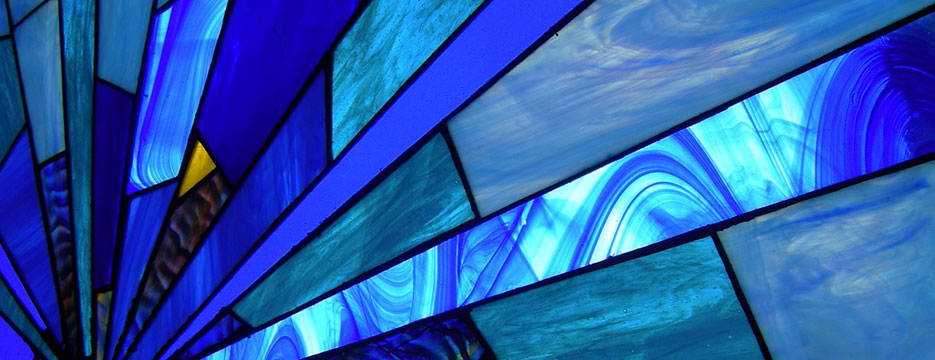 Sermon 3
“The Great high Priest”
Hebrews 4:14-16
Dr. Bradford Laubinger				May 3, 2020
Introduction: The writer of Hebrews explains three reasons why we should look past human priest to Jesus. Notes:1. Have faith in the High Priest who _________________ through _______________________ V. 14Notes:2. Have faith in the High Priest who is ________________to the human __________________ V. 15Notes:3. Have faith in the High Priest who _________________________access to the throne of grace. V. 16Notes: